Урок 31. ПлауныЦели урока:сформировать представление о строении, размножении и значении хвощей и плаунов;развивать умения выделять главное, сравнивать, самостоятельно работать с учебным пособием, делать выводы;способствовать расширению кругозора, формировать интерес к познанию природы.Учебно-методическое обеспечение: учебное пособие, рабочая тетрадь, компьютер, проектор, презентация или таблица «Хвощи и плауны», живые и гербарные экземпляры растений.Ход урока1. Организационный моментПриветствие. Проверка готовности класса к уроку.2. Проверка домашнего задания2.1. Анализ выполнения лабораторной работы № 5.2.2. Фронтальный опрос.• Почему мхи относят к высшим растениям?• Каково внешнее строение мха кукушкина льна и мха сфагнума?• Какие черты представителей отдела Мохообразные сходны с чертами представителей водорослей?• Приведите примеры листостебельных мхов.• Каково значение мхов в природе и жизни человека?Один учащийся отвечает у доски (зарисовывает и описывает цикл развития мха).3. Целемотивационный этап. Актуализация знаний и умений учащихсяУчитель предлагает учащимся записать в тетрадях ряд цифр от 1 до 8, прослушать восемь высказываний и поставить знак «+», если согласны и знак «-», если не согласны, против соответствующих номеров.1. У хвощей и плаунов есть корни. (+)2. У хвощей и плаунов хорошо развиты проводящие и механичес ткани. (+)3. Хвощи и плауны широко распространены по всему земному шару от тундры до пустыни. (-)4. Если хвощи и плауны встречаются на полях или в огородах, значит, на этих участках кислые почвы. (-)5. У хвощей и плаунов спорофит преобладает над гаметофитом. (+)6. Гаметофит хвоща — зеленый заросток. (+)7. Хвощи и плауны — многолетние травянистые растения. (+)8. Гаметофит плаунов зеленого цвета. (-)— Как вы думаете, правильно ли вы ответили на вопросы? А как н об этом узнать?4. Изучение нового материала4.1. Беседа о хвощах.— Вспомните: что такое корневище? (Это видоизмененный побег)— Какие корни отходят от корневища? (Придаточные корни)— Отгадайте загадку:Есть колос, но не пшеница,Стройна и высока, но не свеча,Без воды и кремнезема не проживет и дня.Осенью и зимой прокормит и оленя, и кабана! (Хвощ)4.2. Демонстрация презентации. Учитель объясняет особенност строения и размножения хвощей, акцентируя внимание на цикле развития хвощей: как выглядит спорофит, гаметофит и что у всех хвощей спорофит преобладает над гаметофитом, рассказывает о местах обитания хвощей и гигантских древовидных растениях, которые жили в каменноугольном периоде и вымерли.Просмотр видеофрагмента 1.4.3. Беседа о плаунах.— Отгадайте загадку:Змея лежит колючая, Змея лежит ползучая. Брюхом в землю упирается,Головками к небу устремляется.В чешуе-то, в чешуе!А головки ровно две! (Плаун)4.4. Демонстрация презентации. Учитель объясняет особенности строения и размножения плаунов, акцентируя внимание на цикле их развития: как выглядит спорофит, гаметофит и что у всех плаунов спорофит цреобладает над гаметофитом, а гаметофит живет под землей и симбиозе с грибами.— Плауны — самые древние из папоротникообразных. В каменноугольном периоде были широко распространены их древовидные предки. Многие виды плаунов являются редкими и исчезающими видами, занесенными в Красную книгу. Кроме того, они требуют охраны и как реликтовые растения.Просмотр видеофрагмента 2.Самостоятельная работа. Учащиеся работают с учебным пособием и отвечают на Вариант 1. Укажите значение хвощей в природе и жизни человека. Предполагаемые ответы:• Как и все растения, осуществляют процесс фотосинтеза и являются источником кислорода.• Многие хвощи являются пионерными растениями и первыми появляются на пустырях и пожарищах.•  Хвощи являются природным индикатором закисленности почв.•  Некоторые хвощи служат кормом для оленей и кабанов.• Жесткие побеги хвоща раньше измельчали и использовали при полировке металлических изделий.• Виды этих растений, являясь представителями современной флоры, в основном определяются человеком как сорняки, имеющие ядовитые свойства. Известно, что на пастбищах, где встречаются хвощи, возможны случаи отравления домашних животных этим растением. Его случайное употребление может привести к смертельному исходу. По указанной причине сенокосные луга, где начал расселение хвощ, постепенно перестают использоваться по своему прямому назначению.• Растение используется при производстве мочегонных и кровоостанавливающих препаратов.•  Сыграли важную роль в образовании каменного угля.Вариант 2. Укажите значение плаунов в природе и жизни человека. Предполагаемые ответы:• Споры плаунов используют в аптечном деле. Споры содержат 49% жира и 2 % сахара. Споры употребляются в аптеках для пересыпк пилюль, чтобы они не становились влажными, и как присыпка грудных детей.• Споры плауна издавна использовались в театрах для световы эффектов: при зажигании они дают яркую вспышку. Их употребляют при изготовлении ракет, применяемых для сигнализации. Тропические виды разводят в оранжереях как красивые декоративные растения.• Особое значение споры плауна имеют в литейном деле при отливе мельчайших деталей: ими обсыпают формы.• Как корм плауны никакой ценности не имеют, они практически не поедаются животными.• Сыграли важную роль в образовании каменного угля.5. Физкультминутка6. Закрепление изученного материала6.1. Самостоятельная работа. Заполнение сравнительной таблицы.6.2. Применение полученных знаний. Учитель возвращается к заданию целемотивационного этапа — заново зачитывает высказывания; учащиеся исправляют допущенные ошибки.6.3. Ребусы.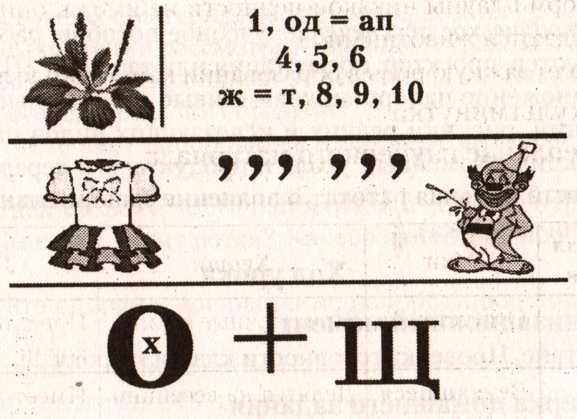 7. Информация о домашнем задании§ 41 (с. 124—128); подготовить сообщение о древних папоротниках и их значении (одному учащемуся, по желанию).8. Подведение итогов урока9. РефлексияУчащиеся высказывают впечатления об уроке, отвечая на вопросы:— Было ли вам интересно на уроке?— Удалось ли приобрести новые знания и умения?— Применяли ли свои знания при ответах на вопросы?— Какой отметкой вы бы оценили свою работу на уроке?Признак для сравненияМхиХвощиПлауныКорниОтсутствуютПридаточные корниПридаточные корниПобегиВетвящиеся и  неветвящиесяДелятся на весенний и летний, корневище, прямостоячийИмеет верхушечное ветвление, корневище, прямостоячий или стелющийсяЛистьяМелкие зеленыеЧешуйчатые, мелкие, не фотосинтезируютЗеленые мелкиеРазмножениеСпорамиСпорамиСпорамиОплодотворениеС помощью водыС помощью водыС помощью водыСпорофитКоробочка на ножкеЛистостебельное растениеЛ истостебе л ьное растениеГаметофитЛистостебельноерастениеЗаросток, зеленый, фотосинтезируетЗаросток, бесцветный, живет под землей в симбиозе с грибамиГде обитаютНа болоте, в лесахУ воды, в лесах, на поляхВ лесахЖизненный цикл     Спорофит — спорангии — споры — гаметофит — половые органы (архегонии и антеридии) — половые клетки (яйцеклетка, сперматозоиды) — оплодотворение — зигота — спорофитСпорофит — спорангии — споры — гаметофит — половые органы (архегонии и антеридии) — половые клетки (яйцеклетка, сперматозоиды) — оплодотворение — зигота — спорофитСпорофит — спорангии — споры — гаметофит — половые органы (архегонии и антеридии) — половые клетки (яйцеклетка, сперматозоиды) — оплодотворение — зигота — спорофит